П О М Ш У Ö МР Е Ш Е Н И Е  О внесении изменений в решение Совета муниципального района «Печора» от 15 февраля 2018 года № 6-21/227 «Об установлении условий оплаты труда главы муниципального района «Печора» - руководителя администрации» Руководствуясь Постановлением Правительства Республики Коми от 10.11.2014 № 439 «О нормативах формирования в Республике Коми расходов на оплату труда депутатов, выборных должностных лиц местного самоуправления, осуществляющих свои полномочия на постоянной основе, и муниципальных служащих, замещающих должности муниципальной службы в городских округах (муниципальных районах) в Республике Коми», Совет муниципального района «Печора» р е ш и л:1. Внести изменение в решение Совета муниципального района «Печора» от 15 февраля 2018 года № 6-21/227 «Об установлении условий оплаты труда главы муниципального района «Печора» - руководителя администрации»:1.1. Абзац 2 пункта 1 решения изложить в следующей редакции:«- должностной оклад в размере 19009 рублей;».2. Настоящее решение вступает в силу со дня его принятия и распространяется на правоотношения, возникшие с 01 октября 2019 года.И.о. председателя Советамуниципального района «Печора»                                                   Г.К. Коньковг. Печора03 октября 2019 года№ 6-38/431«ПЕЧОРА»  МУНИЦИПАЛЬНÖЙ РАЙОНСАСÖВЕТ 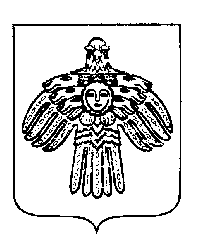 СОВЕТ МУНИЦИПАЛЬНОГО РАЙОНА «ПЕЧОРА»